Your Company NameYour Company NameYour Company NameINVOICEINVOICEYour Company AddressYour Company AddressYour Company Address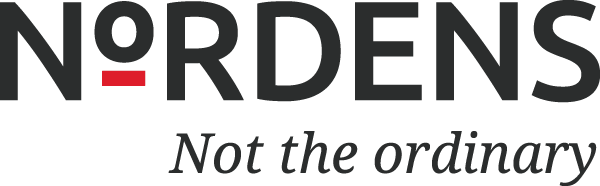 Your Email AddressYour Email AddressYour Email AddressYour Phone NumberYour Phone NumberYour Phone NumberBILL TOINVOICE NO:XXXXXXXXContact NameINVOICE DATE:DD/MM/YYCompany NameDUE DATE:DD/MM/YYCompany AddressDESCRIPTIONDESCRIPTIONQTYUNIT PRICETOTALSUBTOTAL£0.00VAT£0.00Total Paid£0.00Balance Due£0.00PAYMENT TERMSThank you for your business. We do expect payment within X days, so please process this invoice within that time. There will be a 1.5% interest charge per month on late invoices.To be made payable to: Your Company NameAccount: XXXXXXXX Sort Code: XX-XX-XXThank you for your business. We do expect payment within X days, so please process this invoice within that time. There will be a 1.5% interest charge per month on late invoices.To be made payable to: Your Company NameAccount: XXXXXXXX Sort Code: XX-XX-XXThank you for your business. We do expect payment within X days, so please process this invoice within that time. There will be a 1.5% interest charge per month on late invoices.To be made payable to: Your Company NameAccount: XXXXXXXX Sort Code: XX-XX-XXThank you for your business. We do expect payment within X days, so please process this invoice within that time. There will be a 1.5% interest charge per month on late invoices.To be made payable to: Your Company NameAccount: XXXXXXXX Sort Code: XX-XX-XXThank you for your business. We do expect payment within X days, so please process this invoice within that time. There will be a 1.5% interest charge per month on late invoices.To be made payable to: Your Company NameAccount: XXXXXXXX Sort Code: XX-XX-XX